CUADROS DE BONOS ARGENTINOS EN DOLARES – 24/09/2021BONOS EN DOLARES COTIZADOS EN PESOS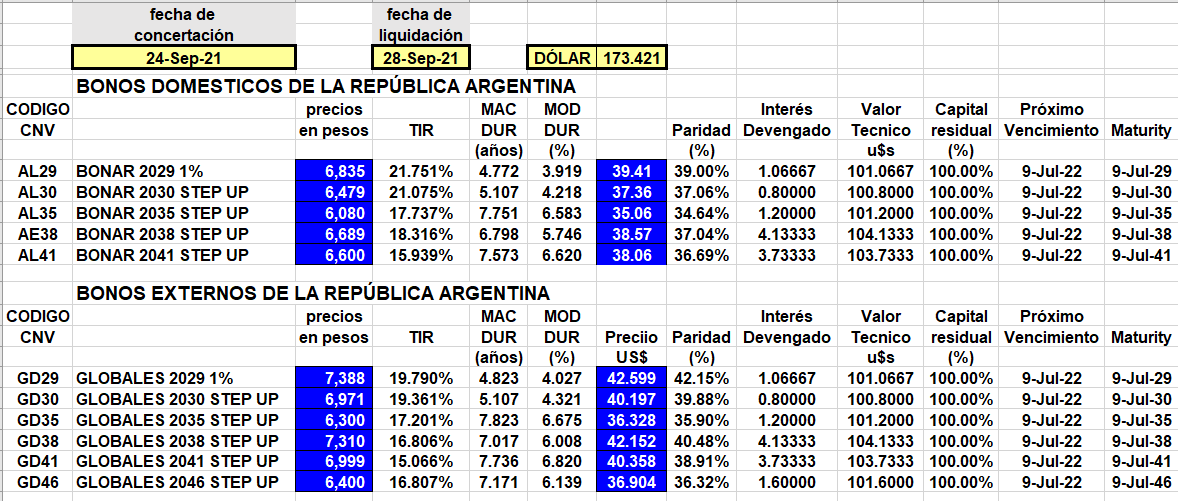 BONOS EN DOLARES COTIZADOS EN DOLARES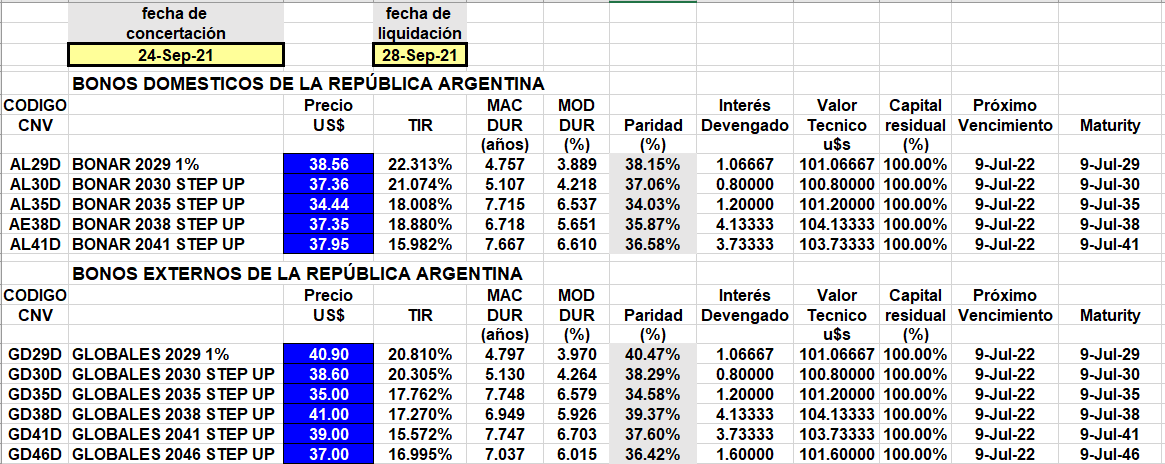 	BONOS DOLLAR-LINKED 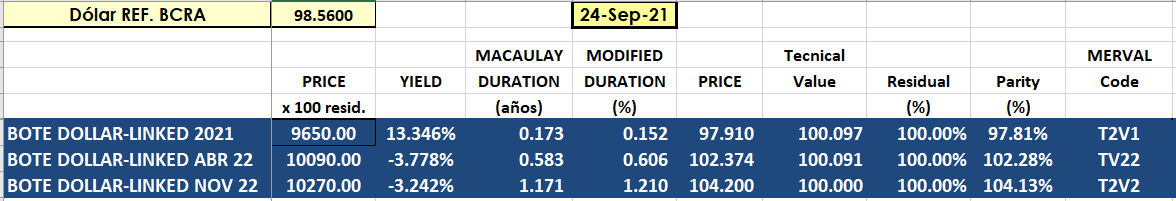 